Печатное средство массовой информации Лехминского сельского поселенияХолм-Жирковского района Смоленской области«ЛЕХМИНСКИЙ  ВЕСТНИК»                                                           28  июня  2021года  № 16(36)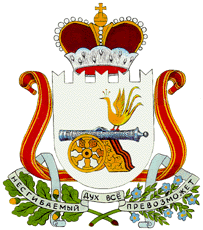 АДМИНИСТРАЦИЯ ЛЕХМИНСКОГО СЕЛЬСКОГО ПОСЕЛЕНИЯ ХОЛМ-ЖИРКОВСКОГО РАЙОНА СМОЛЕНСКОЙ ОБЛАСТИП О С Т А Н О В Л Е Н И Еот 17.06.2021г.                                      № 37Об утверждении нормативов потребления  твердого топлива  (дров смешанных пород) при наличии печного отопления в административных зданиях  Лехминского сельского поселения Холм-Жирковского района Смоленской области  В соответствии с  Межгосударственными стандартами (ГОСТ 3243-88 «Дрова. Технические условия», ГОСТ 21524-76 «Средства измерения», ГОСТ 17231-78 «Определение влажности дров», ГОСТ 2292-88 «Измерение толщины и длины дров», ГОСТ 2708-75 «Определение объёма дров») постановляю:          1.Утвердить нормативы потребления твердого топлива (дров смешанных пород) при наличии печного отопления   в административных зданиях, расположенных по адресам:- станция Канютино, ул. Железнодорожная, д. 5;с. Нахимовское, ул. Волочковская, д. 2;д. Болышево, ул. Центральная, д.5 в размере 0,04 куб. м. на 1 кв. м. отапливаемой площади (расчет прилагается).         2.Опубликовать настоящее постановление на официальном сайте Администрации Лехминского сельского поселения Холм-Жирковского района Смоленской области.  3.Контроль за исполнением   данного постановления оставляю за собой.  4.Настоящее постановление вступает в силу после дня его подписания и распространяет свои действия на правоотношения, возникшие с 01.01.2021 года.СОВЕТ ДЕПУТАТОВ ЛЕХМИНСКОГО  СЕЛЬСКОГО ПОСЕЛЕНИЯ ХОЛМ-ЖИРКОВСКОГО РАЙОНА СМОЛЕНСКОЙ ОБЛАСТИР Е Ш Е Н И Еот  21.06.2021   № 18О внесении изменений в Порядок принятия       в Лехминском сельском поселении Холм-Жирковского района Смоленской области решения   о применении к депутату, члену выборного органа местного самоуправления, выборному должностному лицу местного самоуправления  мер ответственности, указанных в части 73-1 статьи 40 Федерального закона «Об общих принципах организации местного самоуправления в Российской Федерации»В соответствии со статьей 40 Федерального закона от 6 октября 2003 года
№ 131-ФЗ «Об общих принципах организации местного самоуправления в Российской Федерации», областным законом от 25  октября 2019 года № 106-з
«О Порядке принятия в Смоленской области решения о применении к депутату, члену выборного органа местного самоуправления, выборному должностному лицу местного самоуправления  мер ответственности, указанных в части 73-1 статьи 40 Федерального закона «Об общих принципах организации местного самоуправления в Российской Федерации» (в редакции от 26.03.2020 № 27-з), Совет депутатов Лехминского сельского поселения Холм-Жирковского района Смоленской областиР Е Ш И Л:1. Внести в Порядок принятия в Лехминском сельском поселении Холм-Жирковского района Смоленской области решения о применении к депутату, члену выборного органа местного самоуправления, выборному должностному лицу местного самоуправления мер ответственности, указанных в части 73-1 статьи 40 Федерального закона «Об общих принципах организации местного самоуправления в Российской Федерации», утвержденный решением Совета депутатов Лехминского сельского поселения  Холм-Жирковского района Смоленской области от 25.12.2019 № 61  , следующие изменения: 1) пункт 3 изложить в следующей редакции:«3. Основанием для рассмотрения вопроса о применении к лицу, замещающему муниципальную должность мер ответственности, указанных в части 73-1 статьи 40 Федерального закона от 6 октября 2003 года «Об общих принципах организации местного самоуправления в Российской Федерации» (далее – мер ответственности),  является  поступившие в Совет депутатов Лехминского сельского поселения Холм-Жирковского района Смоленской в соответствии с законодательством Российской Федерации заявление Губернатора Смоленской области, информация федерального органа, который в соответствии с федеральным законодательством уполномочен осуществлять проверку достоверности и полноты сведений о доходах, расходах, об имуществе и обязательствах имущественного характера, представляемых депутатом, членом выборного органа местного самоуправления, выборным должностным лицом местного самоуправления, о необходимости применения в отношении указанных лиц мер ответственности, подготовленная по результатам соответствующей проверки, предусмотренные Законом Смоленской области от 25.10.2019 № 106-з (с изменениями от 26.03.2020 № 27-з) « О порядке принятия в Смоленской области решения о применении к депутату, члену выборного органа местного самоуправления, выборному должностному лицу местного самоуправления мер ответственности, указанных в части 73-1 статьи 40 Федерального закона «Об общих принципах организации местного самоуправления в Российской Федерации», о применении к указанному лицу мер ответственности (далее – информация о недостоверных или неполных сведениях).»;2) в пункте 4 слово «Обращение» заменить словами «Информация о недостоверных или неполных сведениях»;3) пункт 5 изложить в следующей редакции:«5. Лицо, ответственное за работу по профилактике коррупционных и иных правонарушений, входящее в состав Комиссии (далее – ответственное лицо), в срок не позднее 3 рабочих дней со дня поступления информации о недостоверных или неполных сведениях:- письменно уведомляет о содержании поступившей информации о недостоверных или неполных сведениях лицо, в отношении которого она поступила, а также о дате, месте и времени ее рассмотрения;- предлагает лицу, в отношении которого поступила информация о недостоверных или неполных сведениях, дать письменные пояснения по существу выявленных нарушений, которые будут оглашены при рассмотрении информации о недостоверных или неполных сведениях Советом депутатов Лехминского сельского поселения Холм-Жирковского района Смоленской области.»;4) в пункте 6 слово «обращения» заменить словами «информации о недостоверных или неполных сведениях»;5) в пункте 7 слово «обращение» заменить словами «информация о недостоверных или неполных сведениях»;6) в пункте 9 слово «обращение» заменить словами «информацию о недостоверных или неполных сведениях»;7) в пункте 10 слово «обращением» заменить словами «информацией о недостоверных или неполных сведениях»;8) в пункте 13 слово «обращения» заменить словами «информации о недостоверных или неполных сведениях»;9) пункт 16 изложить в следующей редакции:«Копия решения Совета депутатов Лехминского сельского поселения Холм-Жирковского района Смоленской области о применении к      лицу, замещающему муниципальную должность, меры ответственности в течение 3 рабочих дней со дня его принятия направляется Губернатору Смоленской области или федеральному органу, который в соответствии с федеральным законодательством уполномочен осуществлять проверку достоверности и полноты сведений о доходах, расходах, об имуществе и обязательствах имущественного характера, представляемых депутатом, членом выборного органа местного самоуправления, выборным должностным лицом местного самоуправления, направившим информацию о недостоверных или неполных сведениях.».2. Настоящее решение вступает в силу с момента его обнародования на официальном сайте Лехминского сельского поселения Холм-Жирковского района Смоленской области в информационно-телекоммуникационной сети «Интернет». Исполняющий полномочия  Главы муниципального образования Лехминского сельского поселения Холм-Жирковского района Смоленской области                                                                                                                          Л.В. Полякова                                                                              И.п Главы муниципального образованияЛехминского сельского поселения Холм-Жирковского района Смоленской области                                                                                                                     Н.В.БорисоваУТВЕРЖДЕНОпостановлением  администрацииЛехминского сельского поселенияХолм-Жирковского  районаСмоленской  области  от 17.06.2021г №37Расчетнорматива потребления твердого топлива (дров смешанных пород) при  наличии печного отопления в административных зданиях Лехминского сельского поселения Холм-Жирковского района Смоленской областиV = 24Q / (q х 0.01КПД), где:V – количество дров, расходуемых за 1 сутки, м3;Q – потребная мощность на обогрев здания, кВт;q – теплотворная способность заданной породы древесины определенной влажности, принимается по таблице, кВт/м3;КПД – эффективность  в процентах.Среднее значение КПД для печи – 60%Согласно ГОСТам на обогрев 10 м2 помещений затрачивается 1 кВт теплоты.   Усредненный норматив для здания площадью 100 м2  составит 5 кВт/ч. V = 24 х 5 / (2244,75 х 0,01 х 60) = 0,089 м3Расчет топлива на 1 месяц: 0,089 х 30 = 2,67 м3.  Согласно теплоте сгорания для «чистого» кубометра потребуется топлива на 1 месяц:2,67 / 0,72 = 3,71 м3  на отопление 100м2  . На отопление 1 м2  в месяц требуется (3,71 / 100) = 0,04 м3.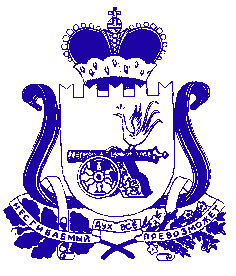 СОВЕТ ДЕПУТАТОВ ЛЕХМИНСКОГО СЕЛЬСКОГО ПОСЕЛЕНИЯ ХОЛМ-ЖИРКОВСКОГО РАЙОНА СМОЛЕНСКОЙ ОБЛАСТИР Е Ш Е Н И Еот   28.05.2021                            №  13О внесении изменений и дополнений в Устав Лехминского сельского поселения                          Холм-Жирковского района Смоленской областиПринято Советом  депутатов   Лехминского сельского поселенияХолм-Жирковского района Смоленской области28.05.2021 годаВ целях приведения Устава Лехминского сельского поселения     Холм-Жирковского района Смоленской области в соответствие с Федеральным законом от 6 октября 2003 № 131-ФЗ «Об общих принципах организации местного самоуправления в Российской Федерации» (с изменениями и дополнениями), Совет депутатов Лехминского сельского поселения Холм-Жирковского района Смоленской областиР Е Ш И Л:1. Внести в Устав Лехминского сельского поселения Холм-Жирковского района Смоленской области (в редакции решения Совета депутатов Лехминского сельского поселения Холм-Жирковского района Смоленской области от 14.10.2020 № 37), следующие изменения: 1) часть 1 статьи 9 дополнить пунктом 17 следующего содержания: «17) осуществление мероприятий по оказанию помощи лицам, находящимся в состоянии алкогольного, наркотического или иного токсического опьянения.»; 	2) дополнить статьей 15.1 следующего содержания: 	«Статья 15.1. Инициативные проекты 	1. В целях реализации мероприятий, имеющих приоритетное значение для жителей сельского поселения или его части, по решению вопросов местного значения или иных вопросов, право решения которых предоставлено органам местного самоуправления, в Администрацию сельского поселения может быть внесен инициативный проект. Порядок определения части территории сельского поселения, на которой могут реализовываться инициативные проекты, устанавливается решением Совета депутатов. 	2. С инициативой о внесении инициативного проекта вправе выступить инициативная группа численностью не менее десяти граждан, достигших шестнадцатилетнего возраста и проживающих на территории сельского поселения, органы территориального общественного самоуправления (далее - инициаторы проекта). Минимальная численность инициативной группы может быть уменьшена решением Совета депутатов. Право выступить инициатором проекта в соответствии с решением Совета депутатов может быть предоставлено также иным лицам, осуществляющим деятельность на территории сельского поселения. 	3. Инициативный проект должен содержать следующие сведения: 	1) описание проблемы, решение которой имеет приоритетное значение для жителей сельского поселения или его части; 	2) обоснование предложений по решению указанной проблемы; 	3) описание ожидаемого результата (ожидаемых результатов) реализации инициативного проекта; 	4) предварительный расчет необходимых расходов на реализацию инициативного проекта; 	5) планируемые сроки реализации инициативного проекта; 	6) сведения о планируемом (возможном) финансовом, имущественном и (или) трудовом участии заинтересованных лиц в реализации данного проекта; 	7) указание на объем средств местного бюджета в случае, если предполагается использование этих средств на реализацию инициативного проекта, за исключением планируемого объема инициативных платежей; 	8) указание на территорию сельского поселения или его часть, в границах которой будет реализовываться инициативный проект, в соответствии с порядком, установленным решением Совета депутатов; 	9) иные сведения, предусмотренные решением Совета депутатов. 	4. Инициативный проект до его внесения в Администрацию сельского поселения подлежит рассмотрению на сходе, собрании или конференции граждан, в том числе на собрании или конференции граждан по вопросам осуществления территориального общественного самоуправления, в целях обсуждения инициативного проекта, определения его соответствия интересам жителей сельского поселения или его части, целесообразности реализации инициативного проекта, а также принятия сходом, собранием или конференцией граждан решения о поддержке инициативного проекта. При этом возможно рассмотрение нескольких инициативных проектов на одном сходе, одном собрании или на одной конференции граждан. 	Решением Совета депутатов может быть предусмотрена возможность выявления мнения граждан по вопросу о поддержке инициативного проекта также путем опроса граждан, сбора их подписей. 	Инициаторы проекта при внесении инициативного проекта в Администрацию сельского поселения прикладывают к нему соответственно протокол схода, собрания или конференции граждан, результаты опроса граждан и (или) подписные листы, подтверждающие поддержку инициативного проекта жителями сельского поселения или его части. 	5. Информация о внесении инициативного проекта в Администрацию сельского поселения подлежит опубликованию (обнародованию) и размещению на официальном сайте сельского поселения  в информационно-телекоммуникационной сети «Интернет» в течение трех рабочих дней со дня внесения инициативного проекта в Администрацию сельского поселения и должна содержать сведения, указанные в части 3 настоящей статьи, а также об инициаторах проекта. Одновременно граждане информируются о возможности представления в Администрацию сельского поселения своих замечаний и предложений по инициативному проекту с указанием срока их представления, который не может составлять менее пяти рабочих дней. Свои замечания и предложения вправе направлять жители сельского поселения, достигшие шестнадцатилетнего возраста. В случае, если Администрация сельского поселения не имеет возможности размещать указанную информацию в информационно-телекоммуникационной сети «Интернет», указанная информация размещается на официальном сайте муниципального образования «Холм-Жирковский район» Смоленской области.  	6. Инициативный проект подлежит обязательному рассмотрению Администрацией сельского поселения в течение 30 дней со дня его внесения. Администрация сельского поселения по результатам рассмотрения инициативного проекта принимает одно из следующих решений: 	1) поддержать инициативный проект и продолжить работу над ним в пределах бюджетных ассигнований, предусмотренных решением Совета депутатов о бюджете сельского поселения, на соответствующие цели и (или) в соответствии с порядком составления и рассмотрения проекта бюджета сельского поселения (внесения изменений в решение Совета депутатов о бюджете сельского поселения); 	2) отказать в поддержке инициативного проекта и вернуть его инициаторам проекта с указанием причин отказа в поддержке инициативного проекта. 	7. Администрация сельского поселения принимает решение об отказе в поддержке инициативного проекта в одном из следующих случаев: 	1) несоблюдение установленного порядка внесения инициативного проекта и его рассмотрения; 	2) несоответствие инициативного проекта требованиям федеральных законов и иных нормативных правовых актов Российской Федерации, областных законов и иных нормативных правовых актов Смоленской области, Уставу сельского поселения; 	3) невозможность реализации инициативного проекта ввиду отсутствия у органов местного самоуправления необходимых полномочий и прав; 	4) отсутствие средств бюджета сельского поселения в объеме средств, необходимом для реализации инициативного проекта, источником формирования которых не являются инициативные платежи; 	5) наличие возможности решения описанной в инициативном проекте проблемы более эффективным способом; 	6) признание инициативного проекта не прошедшим конкурсный отбор. 	8. Администрация сельского поселения вправе, а в случае, предусмотренном пунктом 5 части 7 настоящей статьи, обязана предложить инициаторам проекта совместно доработать инициативный проект, а также рекомендовать представить его на рассмотрение органа местного самоуправления иного муниципального образования или государственного органа в соответствии с их компетенцией. 	9. Порядок выдвижения, внесения, обсуждения, рассмотрения инициативных проектов, а также проведения их конкурсного отбора устанавливается Советом депутатов. 	10. В отношении инициативных проектов, выдвигаемых для получения финансовой поддержки за счет межбюджетных трансфертов из бюджета Смоленской области, требования к составу сведений, которые должны содержать инициативные проекты, порядок рассмотрения инициативных проектов, в том числе основания для отказа в их поддержке, порядок и критерии конкурсного отбора таких инициативных проектов устанавливаются в соответствии с областным законом и (или) иным нормативным правовым актом Смоленской области. В этом случае требования частей 3, 6, 7, 8, 9, 11 и 12 настоящей статьи не применяются. 	11. В случае, если в Администрацию сельского поселения внесено несколько инициативных проектов, в том числе с описанием аналогичных по содержанию приоритетных проблем, Администрация сельского поселения организует проведение конкурсного отбора и информирует об этом инициаторов проекта. 	12. Проведение конкурсного отбора инициативных проектов возлагается на коллегиальный орган (комиссию), порядок формирования и деятельности которого определяется решением Совета депутатов. Состав коллегиального органа (комиссии) формируется Администрацией сельского поселения. При этом половина от общего числа членов коллегиального органа (комиссии) должна быть назначена на основе предложений Совета депутатов. Инициаторам проекта и их представителям при проведении конкурсного отбора должна обеспечиваться возможность участия в рассмотрении коллегиальным органом (комиссией) инициативных проектов и изложения своих позиций по ним. 	13. Инициаторы проекта, другие граждане, проживающие на территории сельского поселения, уполномоченные сходом, собранием или конференцией граждан, а также иные лица, определяемые законодательством Российской Федерации, вправе осуществлять общественный контроль за реализацией инициативного проекта в формах, не противоречащих законодательству Российской Федерации. 	14. Информация о рассмотрении инициативного проекта Администрацией сельского поселения, о ходе реализации инициативного проекта, в том числе об использовании денежных средств, об имущественном и (или) трудовом участии заинтересованных в его реализации лиц, подлежит опубликованию (обнародованию) и размещению на официальном сайте сельского поселения в информационно-телекоммуникационной сети «Интернет». Отчет Администрации сельского поселения об итогах реализации инициативного проекта подлежит опубликованию (обнародованию) и размещению на официальном сайте сельского поселения в информационно-телекоммуникационной сети «Интернет» в течение 30 календарных дней со дня завершения реализации инициативного проекта. В случае, если Администрация сельского поселения не имеет возможности размещать указанную информацию в информационно-телекоммуникационной сети «Интернет», указанная информация размещается на официальном сайте муниципального образования «Холм-Жирковский район» Смоленской области.»; 	3) в статье 17: 	а) часть 1 после слов «и должностных лиц местного самоуправления,» дополнить словами «обсуждения вопросов внесения инициативных проектов и их рассмотрения,»; 	б) часть 2 дополнить абзацем следующего содержания: 	«В собрании граждан по вопросам внесения инициативных проектов и их рассмотрения вправе принимать участие жители соответствующей территории, достигшие шестнадцатилетнего возраста. Порядок назначения и проведения собрания граждан в целях рассмотрения и обсуждения вопросов внесения инициативных проектов определяется решением Совета депутатов.»; 	4) в статье 19: 	а) часть 2 дополнить предложением следующего содержания:  	«В опросе граждан по вопросу выявления мнения граждан о поддержке инициативного проекта вправе участвовать жители сельского поселения или его части, в которых предлагается реализовать инициативный проект, достигшие шестнадцатилетнего возраста.»; 	б) часть 3 дополнить пунктом 3 следующего содержания: 	«3) жителей сельского поселения или его части, в которых предлагается реализовать инициативный проект, достигших шестнадцатилетнего возраста, - для выявления мнения граждан о поддержке данного инициативного проекта.»; 	5) часть 10 статьи 39 дополнить пунктом 3 следующего содержания: 	«3) проектов нормативных правовых актов, разработанных в целях ликвидации чрезвычайных ситуаций природного и техногенного характера на период действия режимов чрезвычайных ситуаций.»; 6) часть 1 статьи 50 после слов «населенного пункта» дополнить словами «(либо части его территории)».; 	7) дополнить статьей 50.1 следующего содержания: 	«Статья 50.1. Финансовое и иное обеспечение реализации инициативных проектов 	1. Источником финансового обеспечения реализации инициативных проектов, предусмотренных статьей 15.1. настоящего Устава, являются предусмотренные решением о бюджете сельского поселения бюджетные ассигнования на реализацию инициативных проектов, формируемые в том числе с учетом объемов инициативных платежей и (или) межбюджетных трансфертов из областного бюджета, предоставленных в целях финансового обеспечения расходных обязательств сельского поселения. 	2. Под инициативными платежами понимаются денежные средства граждан, индивидуальных предпринимателей и образованных в соответствии с законодательством Российской Федерации юридических лиц, уплачиваемые на добровольной основе и зачисляемые в соответствии с Бюджетным кодексом Российской Федерации в бюджет сельского поселения в целях реализации конкретных инициативных проектов. 	3. В случае, если инициативный проект не был реализован, инициативные платежи подлежат возврату лицам (в том числе организациям), осуществившим их перечисление в бюджет сельского поселения. В случае образования по итогам реализации инициативного проекта остатка инициативных платежей, не использованных в целях реализации инициативного проекта, указанные платежи подлежат возврату лицам (в том числе организациям), осуществившим их перечисление в бюджет сельского поселения. 	Порядок расчета и возврата сумм инициативных платежей, подлежащих возврату лицам (в том числе организациям), осуществившим их перечисление в бюджет сельского поселения, определяется решением Совета депутатов. 	4. Реализация инициативных проектов может обеспечиваться также в форме добровольного имущественного и (или) трудового участия заинтересованных лиц.». 	2. Настоящее решение подлежит официальному опубликованию в печатном средстве массовой информации Лехминского сельского поселения                             Холм-Жирковского района Смоленской области «Лехминский вестник» после его государственной регистрации в Управлении Министерства юстиции Российской Федерации по Смоленской области и вступает в силу со дня его официального опубликования.Исполняющий полномочия  Главы муниципального образования Лехминского сельского поселенияХолм-Жирковского района Смоленской области                                                                                                  Л.В. ПоляковаЗарегистрированы изменения и дополнения в Устав Управлением  Министерства юстиции Российской Федерации по Смоленской области 16.06.2021 г. Государственный регистрационный № RU 675233172021001.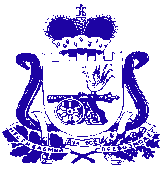 СОВЕТ ДЕПУТАТОВ ЛЕХМИНСКОГО СЕЛЬСКОГО ПОСЕЛЕНИЯ ХОЛМ-ЖИРКОВСКОГО РАЙОНА СМОЛЕНСКОЙ ОБЛАСТИР Е Ш Е Н И Еот 21.06.2021 г     № 20О назначении дополнительных выборов депутатов Совета депутатов Лехминского сельского поселения Холм-Жирковского района Смоленской области первого созываВ соответствии с пунктом 9 статьи 71 Федерального закона от 12.07.2002                № 67-ФЗ «Об основных гарантиях избирательных прав и права на участие в референдуме граждан Российской Федерации», пунктом 9 статьи 46 областного закона Смоленской области от 03.07.2003 № 41-з «О выборах органов местного самоуправления в Смоленской области», Уставом муниципального образования Лехминского сельского поселения Холм-Жирковского района Смоленской области Совет депутатов Лехминского сельского поселения Холм-Жирковского района Смоленской областиРЕШИЛ:1. Назначить дополнительные выборы депутатов Совета депутатов Лехминского сельского поселения Холм-Жирковского района Смоленской области первого созыва на 19 сентября 2021 года.2. Опубликовать настоящее решение в районной газете «Вперед».	3. Настоящее решение вступает в силу с момента принятия.Исполняющий полномочия  Главы муниципального образованияЛехминского сельского поселенияХолм-Жирковского района Смоленской области                                                                      Л.В. ПоляковаСОВЕТ ДЕПУТАТОВ ЛЕХМИНСКОГО СЕЛЬСКОГО ПОСЕЛЕНИЯ ХОЛМ-ЖИРКОВСКОГО РАЙОНА СМОЛЕНСКОЙ ОБЛАСТИР Е Ш Е Н И Еот 21.06.2021  года                                № 19 О внесение изменений в решение Совета депутатов Лехминского сельского поселения Холм-Жирковского района Смоленской области от 25.12.2020г. № 50 «О бюджете муниципального           образования Лехминского сельского поселения Холм-Жирковский район Смоленской области на 2021 год и на    плановый период 2022 и 2023  годов»Руководствуясь Федеральным законом от 06.10.2003 № 131- ФЗ «Об общих принципах организации местного самоуправления в Российской Федерации», Бюджетным кодексом Российской Федерации, областным законом «Об областном бюджете на 2021 год и на плановый период 2022 и 2023 годов», Уставом  муниципального образования Лехминского сельского поселения Холм-Жирковского района Смоленской области Совет депутатов Лехминского сельского поселения Холм-Жирковского района Смоленской области РЕШИЛ:Статья 11. Утвердить основные характеристики  бюджета муниципального образования  Лехминского сельского поселения Холм-Жирковского  района Смоленской области (далее - местный бюджет) на 2021 год:1) общий объем доходов  местного бюджета   в сумме 9 067,4 тыс. рублей, в том числе объем безвозмездных поступлений в сумме 3 978,5 тыс. рублей, из которых объем получаемых межбюджетных трансфертов – 3 978,5 тыс. рублей;2) общий объем расходов местного бюджета  в   сумме   10 967,4 тыс. рублей;3) дефицит местного бюджета в сумме 1 900,0 тыс. рублей или  37,3% от утвержденного общего годового объема доходов бюджета без учета безвозмездных поступлений.2. Приложение 1 «Источники финансирования дефицита бюджета Лехминского сельского поселения Холм-Жирковского района Смоленской области на 2021 год» изложить в новой редакции в связи с изменением в доходной и  расходной части бюджета и изменениями лимитов (прилагается).          3. Приложение 6 «Прогнозируемые доходы  бюджета муниципального образования Лехминского сельского поселения Холм-Жирковского района Смоленской области за исключением безвозмездных поступлений, на 2021 год» изложить в новой редакции в связи с изменением в доходной части бюджета и изменениями лимитов (прилагается).4. Приложение 10 «Распределение бюджетных ассигнований по разделам, подразделам, целевым статьям (муниципальным программам и не программным направлениям деятельности), группам (группам и подгруппам) видов расходов классификации расходов бюджета на 2021 год» изложить в новой редакции в связи с изменением в расходной части бюджета и изменениями лимитов (прилагается).5. Приложение 12 «Распределение бюджетных ассигнований по целевым статьям (муниципальным программам и не программным направлениям деятельности), группам (группам и подгруппам) видов расходов классификации расходов бюджета на 2021 год» изложить в новой редакции в связи с изменением в расходной части бюджета и изменениями лимитов (прилагается).6. Приложение 14 «Ведомственная структура расходов местного  бюджета (распределение бюджетных ассигнований по главным распорядителям бюджетных средств, разделам, подразделам, целевым статьям (муниципальным программам и не программным направлениям деятельности), группам (группам и подгруппам) видов расходов классификации расходов бюджетов) на 2021 год» изложить в новой редакции в связи с изменением в расходной части бюджета и изменениями лимитов (прилагается).7. Приложение 16 «Распределение бюджетных ассигнований по муниципальным программам и не программным направлениям деятельности на 2021 год» изложить в новой редакции в связи с изменением в  расходной части бюджета и изменениями лимитов (прилагается).8. Пункт 1 статьи 11 изложить в новой редакции «Утвердить объем бюджетных ассигнований на финансовое обеспечение реализации муниципальных программ в 2021 году в сумме 9 698,11 тыс. рублей, в 2022 году в сумме 3 448,4 тыс. рублей, в 2023 году в сумме  3 467,2 тыс. рублей».Исполняющий полномочия Главы муниципального образованияЛехминского сельского поселенияХолм-Жирковского районаСмоленской области                                                                                                                     Л.В. ПоляковаСОВЕТ ДЕПУТАТОВ ЛЕХМИНСКОГО СЕЛЬСКОГО ПОСЕЛЕНИЯ ХОЛМ-ЖИРКОВСКОГО РАЙОНА СМОЛЕНСКОЙ ОБЛАСТИРЕШЕНИЕот 11.06.2021  № 17О направлении средств на комплекс работпо организации и выполнению мероприятийпо уличному освещению деревни Нестеровка	Рассмотрев ходатайство жителей деревни Нестеровка Лехминского сельского поселения Холм-Жирковского района Смоленской области об организации в данном населенном пункте уличного освещения,   руководствуясь статьей 14 Федерального закона от 06.10.2003 № 131-ФЗ «Об общих принципах организации местного самоуправления в Российской Федерации, статьей 8 Устава Лехминского сельского поселения Холм-Жирковского района Смоленской области Совет депутатов Лехминского сельского поселения Холм-Жирковского района Смоленской областиР Е Ш И Л: Организовать в деревне Нестеровка Лехминского сельского поселения Холм-Жирковского района Смоленской области комплекс мероприятий по электроснабжению улиц (уличное освещение). Направить на эти цели из бюджета муниципального образования Лехминского сельского поселения Холм-Жирковского района Смоленской области 24 250 (двадцать четыре тысячи девятьсот пятьдесят) рублей 00 копеек согласно прейскуранту цен подрядной организации (Филиал ПАО «МРСК Центра» - «Смоленскэнерго»), которая будет осуществлять технологическое присоединение: уличное освещение по адресу фактического местонахождения: д. Н.Исполняющий полномочия  Главы муниципального образования  Лехминского сельского поселения   Холм-Жирковского района Смоленской области                                                                                                                           Л.В. Полякова  Газета«Лехминский вестник» № 16 (36)  от 28.06.2021 года. Тираж 5 экз. (10-и страницах)Распространяется бесплатно.Учредители:Совет депутатов Лехминского сельского поселения Холм-Жирковского района Смоленской области,Администрация Лехминского сельского поселения Холм-Жирковского района Смоленской областиНаш адрес:215653 Смоленская область, Холм-Жирковский район, д. Лехмино, пер. Центральный, дом 2.Эл.адрес: molehmino@yandex.ruТелефон/ факс: 8(48139) 2-42-41Номер подготовили: Л.А. Федотова; Н.Ю.АкимоваНомер подготовили: Л.А. Федотова; Н.Ю.АкимоваНомер подготовили: Л.А. Федотова; Н.Ю.Акимова